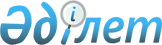 2010 жылға халықтың нысаналы топтарына арналған әлеуметтік жұмыс орындарын беруші немесе құрушы шаруашылық субъектілерінің тізбесін бекіту туралыМұнайлы ауданы әкімдігінің 2010 жылғы 25 қаңтардағы № 2-қ қаулысы. Мұнайлы ауданының Әділет басқармасында 2010 жылғы 26 ақпанда № 11-7-70 тіркелді

      Қазақстан Республикасының 2001 жылғы 23 қаңтардағы № 148 «Қазақстан Республикасындағы жергілікті мемлекеттік басқару және өзін - өзі басқару туралы», 2001 жылғы 23 қаңтардағы № 149 «Халықты жұмыспен қамту туралы» Заңдарына сәйкес, Мұнайлы ауданының әкімдігінің 2008 жылғы 03 наурыздағы № 46 - Қ «Мұнайлы ауданы бойынша халықты жұмыспен қамтудың 2008-2010 жылдарға арналған іс - шаралар жоспарын бекіту туралы» Қаулысын іске асыру мақсатында, аудан әкімдігі ҚАУЛЫ ЕТЕДІ:

       

1. 2010 жылға халықтың нысаналы топтарына арналған әлеуметтік жұмыс орындарын беруші немесе құрушы шаруашылық субъектілерінің тізбесі және еңбек ақы мөлшері 1, 2, 3 қосымшаларға сәйкес бекітілсін.

       

2. Осы қаулының орындалуын бақылау аудан әкімінің орынбасары Е.Ж. Әбіловке жүктелсін.

       

3. Осы қаулы алғаш ресми жарияланғаннан кейін күнтізбелік он күн өткен соң қолданысқа енгізіледі.      Әкім                                    О. Қазақбаев

Мұнайлы ауданы әкімдігінің

25 қаңтар 2010 ж.

№ 2 қаулысына 1 қосымша 2010 жылға халықтың нысаналы топтарына арналған әлеуметтік жұмыс орындарын беруші немесе құрушы шаруашылық субъектілерінің тізбесі және еңбек ақы мөлшері

Мұнайлы ауданы әкімдігінің

25 қаңтар 2010 ж.

№ 2 қаулысына 2 қосымша 2010 жылға халықтың нысаналы топтарына арналған әлеуметтік жұмыс орындарын беруші немесе құрушы шаруашылық субъектілерінің тізбесі және еңбек ақы мөлшері.

Мұнайлы ауданы әкімдігінің

25 қаңтар 2010 ж.

№ 2 қаулысына 3 қосымша 2010 жылға халықтың нысаналы топтарына арналған әлеуметтік жұмыс орындарын беруші немесе құрушы шаруашылық субъектілерінің тізбесі және еңбек ақы мөлшері.
					© 2012. Қазақстан Республикасы Әділет министрлігінің «Қазақстан Республикасының Заңнама және құқықтық ақпарат институты» ШЖҚ РМК
				№Шаруашылық субъектінің атауыӘлеуметтік жұмыс орны (адам)Бір адамға төленетін еңбек ақы мөлшері (теңге)Жұмыс мерзіміҚаржылан-дыру көзі1Мұнайлы ауданы әкімдігінің шаруашылық жүргізу құқығындағы «Мұнайлы-Тұрмыс» мемлекеттік коммуналдық кәсіпорны4820 0006 айРеспубли-калық бюджет2«Қала жолдары» мемлекеттік коммуналдық кәсіпорны1520 0006 айРеспубли-калық бюджет3Мұнайлы ауданы әкімдігінің «Маңғыстау жылу» мемлекеттік коммуналдық кәсіпорны420 0006 айРеспубли-калық бюджет4Жеке кәсіпкер «Шишов Андрей Николаевич»220 0006 айРеспубли-калық бюджет5«Дәулет» пәтер иелері тұтыну кооперативі 920 0006 айРеспубли-калық бюджетБарлығы:78№Шаруашылық субъектінің атауыӘлеумет- тік жұмыс орын (адам)Бір адамға төленетін еңбек ақы мөлшері (теңге)Жұмыс мерзіміҚаржылан-дыру көзі1Мұнайлы ауданы әкімдігінің шаруашылық жүргізу құқығындағы «Мұнайлы-Тұрмыс» мемлекеттік коммуналдық кәсіпорны4820 0006 айАудандық бюджет2«Қала жолдары» мемлекеттік коммуналдық кәсіпорны1520 0006 айАудандық бюджет3Мұнайлы ауданы әкімдігінің «Маңғыстау жылу» мемлекеттік коммуналдық кәсіпорны420 0006 айАудандық бюджет4Жеке кәсіпкер «Шишов Андрей Николаевич»220 0006 айАудандық бюджет5«Дәулет» пәтер иелері тұтыну кооперативі 920 0006 айАудандық бюджетБарлығы:78№Шаруашылық субъектінің атауыӘлеу- меттік жұмыс орын (адам)Бір адамға төленетін еңбекақы мөлшері (ең төменгі еңбекақы мөлшері) теңгеЖұмыс мерзіміҚаржыланды-ру көзі1«Дәулет» пәтер иелері тұтыну кооперативі2114 9526 айАудандық бюджет2«Қазпошта» акционерлік қоғамының Маңғыстау облыстық филиалы814 9526 айАудандық бюджет3Мұнайлы ауданы әкімдігінің «Маңғыстау жылу» мемлекеттік коммуналдық кәсіпорны214 9526 айАудандық бюджетБарлығы:31